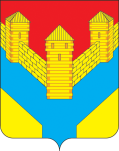    Российская Федерация                                                           Приказ №   45Министерство образования				           от 02.06. 2022 года     Российской Федерации				             Муниципальное бюджетное           общеобразовательное       учреждение    Сухореченская основнаяобщеобразовательная школа        Илекского района   Оренбургской области461353 Оренбургская обл,С.Сухоречка, ул. Молодежная, 41Тел: «8-3537» 25-3-21« Об утверждении Плана мероприятий по противодействию коррупции в Муниципальном  бюджетном общеобразовательном учреждении Сухореченская основная общеобразовательная школа Илекского района Оренбургской области»В соответствии со статьей 13.3 Федерального закона от 25.12.2008 года №273- ФЗ «О противодействии коррупции», для профилактики коррупционных нарушенийПРИКАЗЫВАЮ:1 Утвердить План мероприятий по противодействию коррупции в Муниципальном  бюджетном общеобразовательном учреждении Сухореченская основная общеобразовательная школа Илекского района Оренбургской области (Приложение 1).Ответственным лицам:Обеспечить выполнение Плана мероприятий по противодействию коррупции в установленные сроки.Информировать сотрудников о законных формах привлечения пожертвований с целью исключения случаев неправомерного взимания работниками школы наличных денежных средств и материальных ценностей с родителей и обучающихся.Своевременно информировать администрацию о выявленных фактах противоправной деятельности в школе.Обеспечить исполнение Плана мероприятий по противодействию коррупции в школе и соблюдение законности при привлечении добровольных пожертвований с родителей в пределах компетенции.Обеспечить применение законных форм привлечения пожертвований с целью исключения случаев неправомерного взимания работниками школы наличных денежных средств и материальных ценностей с родителей или учащихся.Контроль за исполнением настоящего приказа оставляю за собой.Директор школы                       Ю.П.Ялова Приложение № 1 УТВЕРЖДЕНОДиректором МБОУ Сухореченской ООШ	                           Ю.П. Ялова Приказ №  45  от  02.06. 2022 г.План мероприятий по противодействию коррупции в Муниципальном  бюджетном общеобразовательном учреждении Сухореченская основная общеобразовательная школа Илекского района Оренбургской области
на 2022 год№п/пМероприятияСрокипроведенияОтветственныйОбеспечение права граждан на доступ к информации о деятельности Обеспечение права граждан на доступ к информации о деятельности Обеспечение права граждан на доступ к информации о деятельности Обеспечение права граждан на доступ к информации о деятельности 1.Использование прямых телефонных линий с директором школы в целях выявления фактов вымогательства, взяточничества и других проявлений коррупции, а также для более активного привлечения общественности к борьбе с данными правонарушениями.ПостоянноДиректор2.Организация личного приема граждан директором школыПостоянноДиректор3.Постоянное информирование граждан об их правах на получение образованияПостоянноЗам. директора, ответственный4.Усиление контроля за недопущением фактов неправомерного взимания денежных средств с родителей (законных представителей).ПостоянноДиректорЗам. директора5.Организация систематического контроля за выполнением законодательства о противодействии коррупции в школе при организации работы по вопросам охраны трудаПостоянноДиректор 6.Обеспечение соблюдений правил приема, перевода и отчисления учащихсяПостоянноДелопроизводительОбеспечение открытости деятельности образовательного учрежденияОбеспечение открытости деятельности образовательного учрежденияОбеспечение открытости деятельности образовательного учрежденияОбеспечение открытости деятельности образовательного учреждения1.Модернизация нормативно-правовой базы деятельности школы, в том числе в целях совершенствования единых требований к учащимся, законным представителям и работникам ОУСентябрьДиректорЗам. директора2.Своевременное информирование посредством размещения информации на сайте школы, о проводимых мероприятиях и других важных событиях в жизни колледжаВ течение годаАдминистрация3.Усиление персональной ответственности работников школы за неправомерное принятие решения в рамках своих полномочий.ПостоянноДиректор4.Рассмотрение вопросов исполнения законодательства о борьбе с коррупцией на совещаниях при директоре, педагогических советахВ течение годаДиректорЗам. директора 5.Привлечение к дисциплинарной ответственности работников школы, не принимающих должных мер по обеспечению исполнения антикоррупционного законодательстваПо фактуДиректор6.Изучение проблемы коррупции в государстве в рамках тем учебной программы на уроках обществознания.В течение годаПреподавательобществознания7.Ознакомление обучающихся со статьями УК РФ о наказании за коррупционную деятельностьВ течение годаПреподавательобществознания8.Библиотечный час «Про взятку»ЯнварьБиблиотекарь9.Выставка книг в библиотеке «Нет коррупции!»ЯнварьБиблиотекарь10Беседа «Мои права».ЯнварьБиблиотекарь11Диспут «Про взятку»ФевральПреподавательобществознания12Социологический опрос «Отношение студентов колледжа к явлениям коррупции»ФевральЗаместитель директора 13Акция «Нет коррупции»ДекабрьЗам. директора по УВР.14Проведение серии бесед:«Если бы я стал президентом», «Как бороться с взятками», «Легко ли всегда быть честным?»Ноябрь - декабрьКлассные руководители15Проведение серии классных часов «Открытыйдиалог» по теме антикоррупционной направленности:-Мои права.-Я- гражданин.-Потребности и желания -Гражданское общество и борьба с коррупцией. -Источники и причины коррупции.-Мы против коррупции.-Условия эффективного противодействия коррупции.-Почему в России терпимое отношение к коррупцииФевраль-майБиблиотекарь Классные руководители16Проведение тематических классных часов, посвященных вопросам коррупции в государстве:-Роль государства в преодолении коррупции. - СМИ и коррупция.сентябрьКлассные руководители.17.Организация и проведение к Международному дню борьбы с коррупцией (9 декабря), различных мероприятий:- оформление стендов;- проведение классных часов и родительских собраний на тему «Защита законных интересов несовершеннолетних от угроз, связанных с коррупцией»;эсуждение проблемы коррупции среди работников школы;- анализ исполнения Плана мероприятий противодействия коррупции в школе.ДекабрьЗам. директора по УВРКлассные руководителиПреподавателиобществознанияАдминистрация1.Корректировка планов мероприятий по формированию антикоррупционного мировоззрения учащихся.СентябрьКл.руководигели2.Размещение на сайте ОУ правовых актов антикоррупционного содержанияПостоянноАдминистрация3.Заседание классных руководителей «Работа классного руководителя по формированию антикоррупционного мировоззрения учащихся»СентябрьЗам. директора 4.Встречи педагогического коллектива с представителями правоохранительных органовсентябрьДиректорРабота с родителямиРабота с родителямиРабота с родителямиРабота с родителями1.Размещение на сайте ОУ правовых актов антикоррупционного содержанияв течение годаАдминистрация2.Участие в публичном отчете школысентябрьДиректор3.Встреча родительской общественности с представителями правоохранительных органовсентябрь-октябрьАдминистрация4День открытых двереймайЗам. директора5Родительские собрания по темам формирования антикоррупционного мировоззрения.в течение годаКл. руководители